ACTA No. 27 (02/08/2021)En Bogotá, D.C., a los dos (2) días del mes de agosto del año dos mil veintiuno (2021), los suscritos funcionarios de la Procuraduría General de la Nación -PGN-, en cumplimiento del Proceso de Gestión de Mejora Continua, Subproceso Gestión de Calidad, procedimiento: Control de Información Documentada y de acuerdo con la solicitud de creación, modificación, o eliminación de información documentada, formato REG-MC-GC-001 se reunieron para aprobar la:Creación                 Modificación            Eliminación	PROCESO: GESTIÓN DEL TALENTO HUMANOSUBPROCESO: BIENESTARCREACIÓN:PROCEDIMIENTO CLIMA LABORAL. CÓDIGO PRO-GH-BI-024. VERSIÓN 1INSTRUCTIVO FORTALECIMIENTO DE VALORES INSTITUCIONALES. INS-GH-BI-010. VERSIÓN 1FORMATO CERTIFICACIÓN COMPENSATORIO USO BICICLETA. CÓDIGO REG-GH-BI-056. VERSIÓN 1FORMATO EVALUACIÓN ANUAL PROGRAMAS/SUBPROGRAMAS BIENESTAR SOCIAL. CÓDIGO REG-GH-BI-057. VERSIÓN 1MODIFICACION:PROCEDIMIENTO PROGRAMA DE PREPARACIÓN AL PREPENSIONADO. CÓDIGO PRO-GH-BI-014. VERSIÓN 2.PROCEDIMIENTO PROGRAMA ACONDICIONAMIENTO FÍSICO, RECREACIÓN Y DEPORTES. CÓDIGO PRO-GH-BI-015. VERSIÓN 2PROCEDIMIENTO PROGRAMA PROMOCIÓN DE LA SALUD Y PREVENCIÓN DE LA ENFERMEDAD. CÓDIGO PRO-GH-BI-017. VERSIÓN 2.PROCEDIMIENTO PROGRAMA PROMOCIÓN DE SERVICIOS. CÓDIGO PRO-GH-BI-018. VERSIÓN 2.PROCEDIMIENTO COMPENSACIÓN EMOCIONAL. CÓDIGO PRO-GH-BI-019. VERSIÓN 2PROCEDIMIENTO PROGRAMA CAPACITACIÓN NO FORMAL. CÓDIGO PRO-GH-BI-021. VERSIÓN 2.INSTRUCTIVO CENTRO DE CUIDADO INFANTIL – CCI – PROCUNA. CÓDIGO INS-GH-BI-007. VERSIÓN 2INSTRUCTIVO COMPENSATORIO USO BICICLETA. CÓDIGO INS-GH-BI-003. VERSIÓN 2.INSTRUCTIVO SALA AMIGA DE LA FAMILIA LACTANTE – SAFL -. CÓDIGO INS-GH-BI-009. VERSIÓN2.INSTRUCTIVO TABULACIÓN, ANÁLISIS Y GENERACIÓN DE INFORME ENCUESTAS DE SATISFACCIÓN. CÓDIGO INS-GH-BI-001. VERSIÓN 2.FORMATO INSCRIPCIÓN Y CONTROL DE ASISTENCIA A ACTIVIDADES DE BIENESTAR CÓDIGO REG-GH-BI-003. VERSIÓN 4.FORMATO CONSENTIMIENTO INFORMADO DE USO DE IMAGEN CENTRO DE CUIDADO INFANTIL CCI – PROCUNA. CÓDIGO REG-GH-BI-033. VERSIÓN 2.ELIMINACIÓN:FORMATO INSCRIPCIÓN Y CONTROL DE ASISTENCIA FAMILIARES ACTIVIDADES DE BIENESTAR. CÓDIGO REG-GH-BI-010. VERSIÓN 2JUSTIFICACIÓN:En el proceso de Mejoramiento Continuo, Procedimiento de PRO-MC-GC-001 “Procedimiento Control de Información Documentada” donde se describe la forma de modificar, crear o eliminar documentos del S.G.C. y se define que los documentos creados o modificados serán aprobados por acta firmada por el jefe de la Oficina de Planeación y el Líder o Lideres del Proceso. Teniendo en cuenta el proceso de mejora continua y en cumplimiento a plan de mejoramiento ejecutado dentro de auditoria interna de calidad, realizada por la Oficina de Planeación, se requiere la modificación de los procedimientos dentro del proceso de Gestión del Talento Humano.La modificación de estos documentos se encuentra avalado por el Coordinador del Grupo de Bienestar y se realiza en el marco del proceso de mejoramiento continuo, se hace necesario de crear y actualizarlos procedimientos e instructivos y formatos implementando actividades en modalidad virtual, así como la eliminación de un formato, unificando la información de dos formatos en uno solo. Para la formalización de la creación de los documentos mencionados, se firma la presente Acta por los suscritos Jefe de la Oficina de Planeación y el Coordinador Grupo de Afiliaciones y Aportes a la Seguridad Social.Proyectó: Luzmila Fajardo EspañolRevisor Técnico designado por la Oficina de Planeación Revisó: Lucy Margarita Osorio MastrodomenicoLUCY MARGARITA OSORIO MASTRODOMENICOCARLOS WILLIAM RODRÍGUEZ MILLÁNJefe Oficina de Planeación (E)Jefe División de Gestión Humana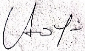 